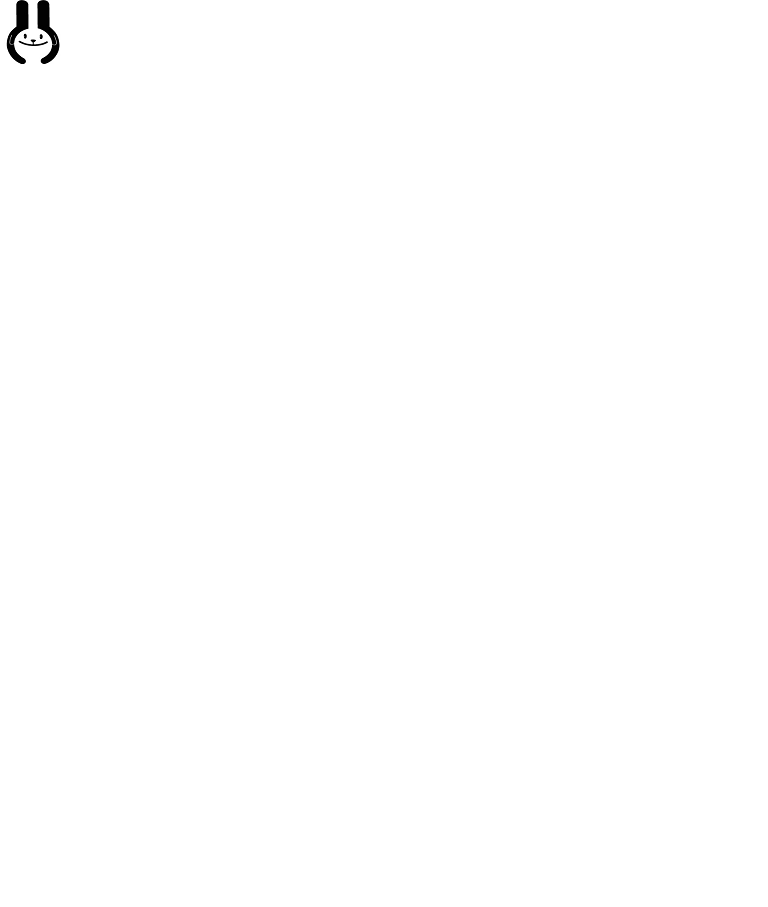 エッコロ会員と18歳以上の家族（家族サポーター）が登録できます。2022年度から、家族サポーターにもサポート料を給付します。（エッコロ会員の口座にて共同購入代金と相殺します。）サポーター登録者名　　　　　　　　　　　　　　　　　　　　　　　　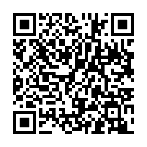 いずれかに◯→（　エッコロ会員　/　エッコロ会員の18歳以上の家族　）電話　　　　　　　　　　　　　　　　　　携帯　　　　　　　　　　　　　　　　　メールアドレス　　　　　　　　　　　　　　　　　　　　　　　　　　　　　　　※後日コーディネーターからサポート依頼の連絡をすることがありますので日中連絡が取れる方法を記入してださい。（エッコロ会員の氏名　　　　　　　　　　支部名　　　　組合員コード　　　　　　　　　　）できる番号に〇を付けてください。                                       20　　年　　月　　日記入（この情報はエッコロコーディネートとエッコロ推進のために使用します。）番号サポート内容サポート料1買い物700円/時間2食事の準備700円/時間3洗濯・布団干し・衣類の整理700円/時間4掃除・ゴミ出し・片付け700円/時間5季節品の入れ替え（ストーブ、扇風機など）700円/時間6集団託児（組合員活動の会場での子どもの預かり）700円/時間7個人託児（個人宅での子どもの世話）700円/時間8高齢者・障害者等､会員家族の見守りや話し相手700円/時間9植木・鉢花の水やり、草むしり等簡単な庭の手入れ700円/時間10ペットの世話700円/時間11送迎（車両事故の補償はありません）700円/時間12外出付き添い（通院・散歩・買い物など）700円/時間13簡単な修理（電球の付け替えなど）700円/時間14診察券出し700円/時間15インターネット関連の手伝い700円/時間16火事・災害時の後片付け700円/時間17消費材の注文代行200円/回18消費材の保管・配達くらしのサポートの場合：700円/時間組合員活動サポートの場合：300円/回その他できることがあれば記入してください。サポート実施可能日と時間帯(○または具体的に希望があれば記入)　月　 火　 水　 木　 金　 土　 日不定期　午前　　　午後時から　　時頃までサポートエリアと条件（記入例：○○市内､○○駅から徒歩何分以内､駐車場がある､真夏･年末年始以外､など）（記入例：○○市内､○○駅から徒歩何分以内､駐車場がある､真夏･年末年始以外､など）